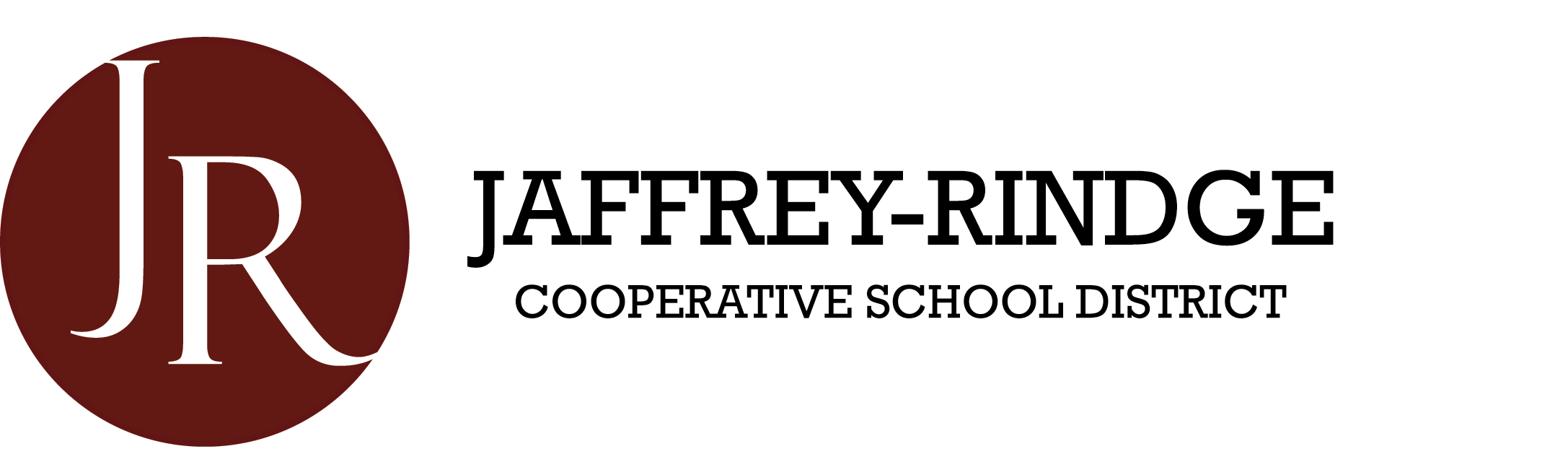 Student Learning Objective              SECTION A - SLO DEVELOPMENT★  Look for examples in SLO Guide pages 4-7SECTION B - LEARNING EXPERIENCES and INSTRUCTION★  Look for examples in SLO Guide pages 8-9SECTION C - OUTCOMES ★  Look for examples in SLO Guide page 10SLO SUBMISSION and REVIEWAdministrator will review the full SLO as part of your Annual Evaluation.★  Look for administrator review example in SLO Guide pages 12-13 Educator:Year:    Year:    Year:    Year:    Year:    Year:    School(s):IndividualSharedSchool-wideCourse/Grade Level:Content Area:Content Area:Content Area:Content Area:Content Area:Content Area:Collaborating Educators (if applicable):Collaborating Educators (if applicable):Collaborating Educators (if applicable):Collaborating Educators (if applicable):Collaborating Educators (if applicable):Collaborating Educators (if applicable):Collaborating Educators (if applicable):Learning Goal - Identify your desired resultsLearning Goal - Identify your desired resultsDevelopment ComponentsDescriptionsObjective Statement  What is the goal for your students?  Be sure this is a SMART goal (e.g. specific and measurable skills or knowledge, appropriate, realistic, time limited).  Rationale What enduring understandings or big ideas does this goal address?  Explain why the goal is important to:Help students meet/exceed grade level or course expectationsClose achievement gapsPrepare students for success in subsequent grade levels/coursesStandards  List the specific standard(s) this goal addresses (CCSS, state or national).StudentsWhich students will be included in this SLO?  Include specifics, such as course, grade level and number of students.Time FrameWhat are the beginning and end dates for your SLO?Assessment - Determine acceptable evidenceMay include teacher designed, curriculum provided or standardized assessments.Assessment - Determine acceptable evidenceMay include teacher designed, curriculum provided or standardized assessments.Plan for implementing assessmentsDescriptionsData Collection and OrganizationDetermine how you will organize assessments and data (e.g. binder, electronic file). Create an electronic folder or physical binder that contains all documents related to this year’s SLO. Baseline (Pre-Assessment)Design baseline assessment and the  rubric/scoring information you will use to measure student performance prior to the SLO.  Add this document to your SLO file.  Date of baseline assessment:Progress Monitoring (Formative)Describe the assessments you will use to monitor student progress toward learning goals during the duration of this SLO.Summative (Post-Assessment)Plan your summative assessment and the rubric/scoring information you will use to measure student performance at the end of the SLO.  Either describe in this section how you will adapt your baseline assessment for use as the summative or create the document and add it to your SLO file.Anticipated date of summative assessment:Plans for analyzing assessmentsDescriptionsProficiency GoalState what score is deemed proficient on your assessment. Explain student performance on the baseline assessment. Identify what percentage of students already reached proficiency on the baseline assessment. What will be done to challenge these students to meet their instructional needs? Growth GoalsIdentify an achievement goal for each student.  Include these individual student goals on your SLO data spreadsheet.  In determining goals, consider how they will help close achievement gaps and extend learning for students who have already reached proficiency.NOTES:  As students move in or out of your class throughout the year, you should include them in the SLO and collect assessment data.  However, at the end of your SLO only report students with valid baseline and summative data in your outcomes. SLO data spreadsheet may be submitted to your administrator as a shared Google document.NOTES:  As students move in or out of your class throughout the year, you should include them in the SLO and collect assessment data.  However, at the end of your SLO only report students with valid baseline and summative data in your outcomes. SLO data spreadsheet may be submitted to your administrator as a shared Google document.Section A ReviewReview SLO development section, assessment documents and baseline data with your administrator.  Section A ReviewReview SLO development section, assessment documents and baseline data with your administrator.  Review Date:Administrator Signature:Comments (optional):Comments (optional):Instructional PlansWhat are the main teaching strategies you will use to support students in reaching this goal?Instructional PlansWhat are the main teaching strategies you will use to support students in reaching this goal?Progress NotesDuring implementation and progress monitoring, note highlights of the SLO process Include examples of adjustments to instruction based on progress monitoring, observations, student or parent feedback, etc.  Add rows to this table as needed.Progress NotesDuring implementation and progress monitoring, note highlights of the SLO process Include examples of adjustments to instruction based on progress monitoring, observations, student or parent feedback, etc.  Add rows to this table as needed.DateDescriptionSummative ComponentsDescriptionSummative Data - ProficiencyEnter proficiency data on your SLO data spreadsheet  On this form, record:Number and percentage of students who met or exceeded the mastery target.Add summative data to your SLO file.  Summative Data - GrowthEnter growth data on your SLO data spreadsheet   On this form, record:Number and percentage of students who met or exceeded his/her individual growth target.Add summative data to your SLO file.  Educator CommentsShare any comments you wish to include about factors that influenced these outcomes.Collate the following and submit to administrator at the end of the school year:This completed SLO formOne blank copy of the baseline assessmentRubric/scoring tool for the baseline assessmentOne blank copy of the summative assessmentRubric/scoring tool for the summative assessmentSLO spreadsheet of student dataBlank copies of progress monitoring formative assessments (optional)Please keep student documents in your classroom for at least one year. Collate the following and submit to administrator at the end of the school year:This completed SLO formOne blank copy of the baseline assessmentRubric/scoring tool for the baseline assessmentOne blank copy of the summative assessmentRubric/scoring tool for the summative assessmentSLO spreadsheet of student dataBlank copies of progress monitoring formative assessments (optional)Please keep student documents in your classroom for at least one year. Submission Date:Educator Signature(s):